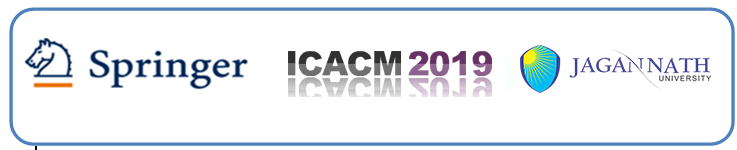 International Conference on Advancements in Computing and Management (ICACM-2019)
April 13-14, 2019| JaganNath University, Jaipur
Special Session Proposal FormTitle of the Special SessionDetails of Session Chair and Co-Chair:(Including Name and Affiliation Details)Aims & Scope:Provide the brief description of your special session.Subtopics: Provide at least 5-10 subtopicsTechnical Programme Committee(s):Form your own TPCIt should contain at least 3-5 renowned persons of specialized area.Submission Procedure: Researchers and practitioners are invited to submit papers through the below given easy chair link:https://easychair.org/conferences/?conf=icacm2019.Select the special session from the theme(s) of the conference. All submissions must be original and may not be under review by another publication. The submitted papers will be reviewed on a double-blind and peer review basis.Publications: All registered and presented papers will be published in the AIS, Springer Conference Proceeding of ICACM 2019 only. Extended versions of selected papers will be considered for the special issue of journals indexed in ESCI, Scopus, SCIE, DBLP, Web of Science, ACM, Compendex, INSPEC, Thomson Reuters, Cabell's Directories to name a few.All inquiries should be directed to the attention of Session Chair/Co-Chair:Name: Designation: Email Id: Contact Number: 